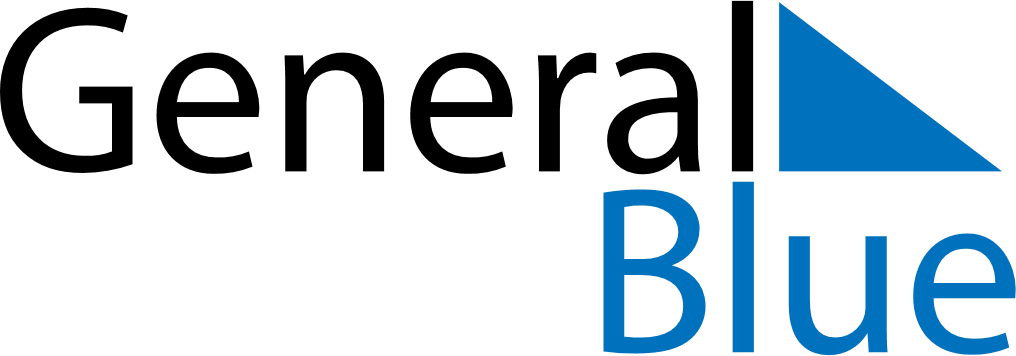 May 2024May 2024May 2024May 2024May 2024May 2024Haparanda, Norrbotten, SwedenHaparanda, Norrbotten, SwedenHaparanda, Norrbotten, SwedenHaparanda, Norrbotten, SwedenHaparanda, Norrbotten, SwedenHaparanda, Norrbotten, SwedenSunday Monday Tuesday Wednesday Thursday Friday Saturday 1 2 3 4 Sunrise: 3:41 AM Sunset: 8:59 PM Daylight: 17 hours and 18 minutes. Sunrise: 3:37 AM Sunset: 9:03 PM Daylight: 17 hours and 26 minutes. Sunrise: 3:33 AM Sunset: 9:07 PM Daylight: 17 hours and 33 minutes. Sunrise: 3:29 AM Sunset: 9:11 PM Daylight: 17 hours and 41 minutes. 5 6 7 8 9 10 11 Sunrise: 3:25 AM Sunset: 9:14 PM Daylight: 17 hours and 49 minutes. Sunrise: 3:21 AM Sunset: 9:18 PM Daylight: 17 hours and 56 minutes. Sunrise: 3:17 AM Sunset: 9:22 PM Daylight: 18 hours and 4 minutes. Sunrise: 3:13 AM Sunset: 9:26 PM Daylight: 18 hours and 12 minutes. Sunrise: 3:09 AM Sunset: 9:29 PM Daylight: 18 hours and 19 minutes. Sunrise: 3:06 AM Sunset: 9:33 PM Daylight: 18 hours and 27 minutes. Sunrise: 3:02 AM Sunset: 9:37 PM Daylight: 18 hours and 35 minutes. 12 13 14 15 16 17 18 Sunrise: 2:58 AM Sunset: 9:41 PM Daylight: 18 hours and 43 minutes. Sunrise: 2:54 AM Sunset: 9:45 PM Daylight: 18 hours and 50 minutes. Sunrise: 2:50 AM Sunset: 9:49 PM Daylight: 18 hours and 58 minutes. Sunrise: 2:46 AM Sunset: 9:53 PM Daylight: 19 hours and 6 minutes. Sunrise: 2:42 AM Sunset: 9:57 PM Daylight: 19 hours and 14 minutes. Sunrise: 2:38 AM Sunset: 10:01 PM Daylight: 19 hours and 22 minutes. Sunrise: 2:34 AM Sunset: 10:05 PM Daylight: 19 hours and 30 minutes. 19 20 21 22 23 24 25 Sunrise: 2:30 AM Sunset: 10:09 PM Daylight: 19 hours and 38 minutes. Sunrise: 2:26 AM Sunset: 10:13 PM Daylight: 19 hours and 46 minutes. Sunrise: 2:22 AM Sunset: 10:17 PM Daylight: 19 hours and 54 minutes. Sunrise: 2:18 AM Sunset: 10:21 PM Daylight: 20 hours and 2 minutes. Sunrise: 2:14 AM Sunset: 10:25 PM Daylight: 20 hours and 10 minutes. Sunrise: 2:11 AM Sunset: 10:29 PM Daylight: 20 hours and 18 minutes. Sunrise: 2:07 AM Sunset: 10:33 PM Daylight: 20 hours and 26 minutes. 26 27 28 29 30 31 Sunrise: 2:03 AM Sunset: 10:37 PM Daylight: 20 hours and 34 minutes. Sunrise: 1:59 AM Sunset: 10:42 PM Daylight: 20 hours and 43 minutes. Sunrise: 1:55 AM Sunset: 10:46 PM Daylight: 20 hours and 51 minutes. Sunrise: 1:51 AM Sunset: 10:50 PM Daylight: 20 hours and 59 minutes. Sunrise: 1:47 AM Sunset: 10:54 PM Daylight: 21 hours and 7 minutes. Sunrise: 1:43 AM Sunset: 10:59 PM Daylight: 21 hours and 16 minutes. 